3 Niedziela WielkanocyEwangelia wg św. Łukasza 24,35-48.Uczniowie opowiadali, co ich spotkało w drodze, i jak poznali Jezusa przy łamaniu chleba.
A gdy rozmawiali o tym, On sam stanął pośród nich i rzekł do nich: «Pokój wam!»
Zatrwożonym i wylękłym zdawało się, że widzą ducha.
Lecz On rzekł do nich: «Czemu jesteście zmieszani i dlaczego wątpliwości budzą się w waszych sercach?
Popatrzcie na moje ręce i nogi: to Ja jestem. Dotknijcie Mnie i przekonajcie się: duch nie ma ciała ani kości, jak widzicie, że Ja mam».
Przy tych słowach pokazał im swoje ręce i nogi.
Lecz gdy oni z radości jeszcze nie wierzyli i pełni byli zdumienia, rzekł do nich: «Macie tu coś do jedzenia?»
Oni podali Mu kawałek pieczonej ryby.
Wziął i spożył przy nich.
Potem rzekł do nich: «To właśnie znaczyły słowa, które mówiłem do was, gdy byłem jeszcze z wami: Musi się wypełnić wszystko, co napisane jest o Mnie w Prawie Mojżesza, u Proroków i w Psalmach».
Wtedy oświecił ich umysły, aby rozumieli Pisma.
I rzekł do nich: «Tak jest napisane: Mesjasz będzie cierpiał i trzeciego dnia zmartwychwstanie;
w imię Jego głoszone będzie nawrócenie i odpuszczenie grzechów wszystkim narodom, począwszy od Jeruzalem.
Wy jesteście świadkami tego».3 Niedziela Wielkanocy1. Dzisiaj o godz. 10.30 w kościele kolejna katecheza dla narzeczonych.2. Młodzież z klasy VIII przygotowująca się do przyjęcia sakramentu bierzmowania przychodzi na spotkanie z indeksami i katechizmami w środę na godz. 16.003. W Piątek Uroczystość św. Wojciecha – głównego patrona Polski . W tym dniu wstrzemięźliwość od pokarmów mięsnych nie obowiązuje. Również w tym dniu o godz. 18.00 Nowenna do Męczenników Pratulińskich.4. W sobotę o godz. 9.00 spotkanie komunijne z rodzicami i dziećmi w bazylice.5. Poświęcenie pól. Księża przyjeżdżają swoimi samochodami.6. Bóg zapłać za ofiary na odrestaurowanie kościoła św. Jana Chrzciciela: bezimienna z ul. Bialskiej – 100 zł, Elżbieta Sterniczuk z ul. Narutowicza – 100 zł, bezimienna z ul. Piłsudskiego – 100 zł, bezimienna z ul. Dominikańskiej – 200 zł, Jan Oleksiuk z ul. Nowej – 200 zł7. W tym tygodniu odszedł do Pana: Janusz Wachowiec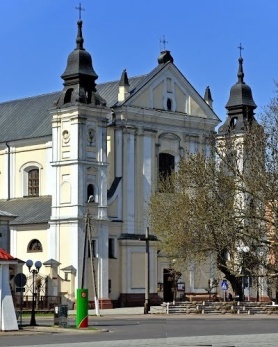 18 kwietnia 2021 r.W CIENIU BazylikiPismo Parafii Trójcy św. w Janowie Podlaskim-do użytku wewnętrznego-PONIEDZIAŁEK – 19 kwietniaPONIEDZIAŁEK – 19 kwietnia7.00+Zygmunta Fąfara w 9 r., Aleksandrę, Jana – of. Córka z rodziną18.00+Mariannę, Juliana, Celinę, Jadwigę, Wiktora, Jerzego – of. Irena KapłanWTOREK – 20 kwietniaWTOREK – 20 kwietnia7.00 1. +Ewę Dunajko – of. Urszula z rodziną2. (poza par.) +Mariana Miedźwieckiego w 14 r. – of. Żona i córka8.00W intencji uczestników nowenny do św. Antoniego18.00+Urszulę, Jarosława, zm z rodz Andrzejuków, BorkowskichŚRODA – 21 kwietniaŚRODA – 21 kwietnia7.00 +Wiktora, Irenę, Ewę, Helenę, Franciszka – of. rodzina18.001. W intencji uczestników nowenny do MBNP2. Dz – bł w 30 r. ślubu Danuty i Kazimierza o Boże bł i potrzebne łaskiCZWARTEK – 22 kwietniaCZWARTEK – 22 kwietnia7.00+Krzysztofa Jakimiaka – of. Mieszkańcy Starego Pawłowa18.00Dz – bł w 14 r. ślubu Moniki i Grzegorza oraz w intencji dzieci Patrycji i Julii – of. małżonkowiePIĄTEK – 23 kwietniaPIĄTEK – 23 kwietnia7.00+Antoniego Hołuba, Włdysława, Stanisławę – of. rodzina18.00+Józefa, Janinę, Waldemara, Halinę, Sabinę, Henryka, Antoniego, Jana, zm z rodz Grabowieckich, Kuryłowiczów, Miezianków, Lewkowiczów, JodczykówSOBOTA – 24 kwietniaSOBOTA – 24 kwietnia7.00+Krzysztofa Zielińskiego – of. żona18.00+Helenę Nurzyńską w 8 r. – of. Syn JanuszNIEDZIELA – 25 kwietniaNIEDZIELA – 25 kwietnia8.001. +zmarłych rodziców z obu stron, Mieczysława, Tadeusza, Leokadię – of. Genowefa Troć2. (poza par.) +Władysławę, Jana Mamruka – of. rodzina9.301. Dz – bł w 15 r. ślubu Katarzyny i Piotra o Boże bł i potrzebne łaski2. +Stanisława, Brygidę w (r.), zm z rodz Filipiuków, Mirończuków – of. Żona z rodziną11.301. W intencji parafian2. Dz – bł w 47 r. ślubu Mirosławy i Longina Nikoniuków oraz w 7r. ślubu Dominiki i Piotra Mosiów o Boże bł i potrzebne łaski18.00+księdza Marka Zielińskiego z racji imienin o łaskę zbawienia i radość życia wiecznego – of. U. MolskaMsze św. z racji poświęcenia pól w następujących miejscowościach 
o godz. 19.00Msze św. z racji poświęcenia pól w następujących miejscowościach 
o godz. 19.00Msze św. z racji poświęcenia pól w następujących miejscowościach 
o godz. 19.00Msze św. z racji poświęcenia pól w następujących miejscowościach 
o godz. 19.0019.04poniedziałekCieleśnicaBłonie20.04WtorekHołodnicaOstrów21.04ŚrodaWerchliśStary Pawłów22.04CzwartekPeredyłoJakówki23.04PiątekNowy PawłówRomanów24.04SobotaStare BuczyceŁukowiska26.04PoniedziałekGrannaKlonownica Mała